Çalışma alanında yer alan ortak temas yüzeyleri çalışma tezgahları deney masaları laboratuvar malzemeleri ve en aletleri için ve benzeri için kullanım şartları kullanım sıklığı kullanıcı sayısı ve benzeri kriterlerine göre hijyen ve sanitasyon programları oluşturulmalı ve uygulanmalıdır.Atölye ve laboratuvarlarda panolarda ekranlara ve ortak olanları bir ve farkındalığını arttırmaya yönelik afişler posterler atılmalıdır. Mola alanlarındaki yoğunluğu önlemek amacıyla zaman çizelgesi yeniden oluşturulmalıdır.Kullanıcılar ortak kullandıkları ekipman ve çalışma alanlarını mümkün olduğunca her kullanımdan önce düzenli olarak dezenfekte etmelidir.Atölye ve laboratuvarların çalışma alanı içerisinde yer alan de ve bu ve evyeler kişisel temizlik amaçlı kullanılmamalıdır.Öğretmenler ders giriş ve çıkışlarında hijyeni sağlayacak gerekli tedbirleri (el yıkama vb.) almalıdır.Dersler sırasında öğretmen ile öğrenciler arasında sağlık otoritelerince belirtilen sosyal mesafeye uygun şekilde oluşturulan oturma düzenine uygun oturulmalı.Kişisel koruyucu donanım(KKD) kullanılmalı.Çalışma alanında yer alan ortak temas yüzeyleri çalışma tezgahları deney masaları laboratuvar malzemeleri ve en aletleri için ve benzeri için kullanım şartları kullanım sıklığı kullanıcı sayısı ve benzeri kriterlerine göre hijyen ve sanitasyon programları oluşturulmalı ve uygulanmalıdır.Atölye ve laboratuvarlarda panolarda ekranlara ve ortak olanları bir ve farkındalığını arttırmaya yönelik afişler posterler atılmalıdır. Mola alanlarındaki yoğunluğu önlemek amacıyla zaman çizelgesi yeniden oluşturulmalıdır.Kullanıcılar ortak kullandıkları ekipman ve çalışma alanlarını mümkün olduğunca her kullanımdan önce düzenli olarak dezenfekte etmelidir.Atölye ve laboratuvarların çalışma alanı içerisinde yer alan de ve bu ve evyeler kişisel temizlik amaçlı kullanılmamalıdır.Öğretmenler ders giriş ve çıkışlarında hijyeni sağlayacak gerekli tedbirleri (el yıkama vb.) almalıdır.Dersler sırasında öğretmen ile öğrenciler arasında sağlık otoritelerince belirtilen sosyal mesafeye uygun şekilde oluşturulan oturma düzenine uygun oturulmalı.Kişisel koruyucu donanım(KKD) kullanılmalı.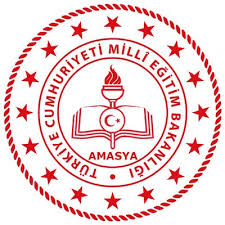 T.C.
AMASYA VALİLİĞİ
ŞEHİT FERHAT ÜNELLİ
BİLİM VE SANAT MERKEZİATELYE VE LABORATUVAR KULLANIM TALİMATIDoküman NoT.C.
AMASYA VALİLİĞİ
ŞEHİT FERHAT ÜNELLİ
BİLİM VE SANAT MERKEZİATELYE VE LABORATUVAR KULLANIM TALİMATIYayım TarihiT.C.
AMASYA VALİLİĞİ
ŞEHİT FERHAT ÜNELLİ
BİLİM VE SANAT MERKEZİATELYE VE LABORATUVAR KULLANIM TALİMATIRevizyon No00T.C.
AMASYA VALİLİĞİ
ŞEHİT FERHAT ÜNELLİ
BİLİM VE SANAT MERKEZİATELYE VE LABORATUVAR KULLANIM TALİMATIRevizyon Tarihi12/08/2020T.C.
AMASYA VALİLİĞİ
ŞEHİT FERHAT ÜNELLİ
BİLİM VE SANAT MERKEZİATELYE VE LABORATUVAR KULLANIM TALİMATISayfa No1/1T.C.
AMASYA VALİLİĞİ
ŞEHİT FERHAT ÜNELLİ
BİLİM VE SANAT MERKEZİATELYE VE LABORATUVAR KULLANIM TALİMATIDoküman NoT.C.
AMASYA VALİLİĞİ
ŞEHİT FERHAT ÜNELLİ
BİLİM VE SANAT MERKEZİATELYE VE LABORATUVAR KULLANIM TALİMATIYayım TarihiT.C.
AMASYA VALİLİĞİ
ŞEHİT FERHAT ÜNELLİ
BİLİM VE SANAT MERKEZİATELYE VE LABORATUVAR KULLANIM TALİMATIRevizyon No00T.C.
AMASYA VALİLİĞİ
ŞEHİT FERHAT ÜNELLİ
BİLİM VE SANAT MERKEZİATELYE VE LABORATUVAR KULLANIM TALİMATIRevizyon Tarihi12/08/2020T.C.
AMASYA VALİLİĞİ
ŞEHİT FERHAT ÜNELLİ
BİLİM VE SANAT MERKEZİATELYE VE LABORATUVAR KULLANIM TALİMATISayfa No2/1